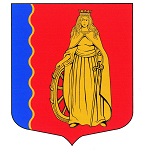 МУНИЦИПАЛЬНОЕ ОБРАЗОВАНИЕ«МУРИНСКОЕ ГОРОДСКОЕ ПОСЕЛЕНИЕ»ВСЕВОЛОЖСКОГО МУНИЦИПАЛЬНОГО РАЙОНАЛЕНИНГРАДСКОЙ ОБЛАСТИАДМИНИСТРАЦИЯПОСТАНОВЛЕНИЕ 07.06.2021                                                                                              № 155   г. МуриноВ соответствии с Федеральным законом от 06.10.2003 №131- ФЗ «Об общих принципах организации местного самоуправления в Российской Федерации», Федеральным законом от 25.12.2008 № 273-ФЗ «О противодействии коррупции», Федеральным законом от 12.01.1996 № 7-ФЗ «О некоммерческих организациях» Уставом муниципального образования, в целях предупреждения коррупции и борьбы с ней, администрация муниципального образования «Муринское городское поселение» Всеволожского муниципального района Ленинградской областиПОСТАНОВЛЯЕТ:Утвердить Порядок уведомления представителя нанимателя (работодателя) руководителями муниципальных учреждений о возникновении личной заинтересованности при исполнении должностных обязанностей (осуществлении полномочий), которая приводит или может привести к конфликту интересов согласно приложению к настоящему постановлению.Опубликовать настоящее постановление в газете «Муринская панорама» и на официальном сайте муниципального образования «Муринское городское поселение» Всеволожского муниципального района Ленинградской области в сети «Интернет»Настоящее постановление вступает в силу с момента его опубликования.Контроль за исполнением постановления оставляю за собой.Глава администрации                                                                         А.Ю. БеловПриложение  к постановлению администрацииМО «Муринское городское поселение»от 07.06.2021  № 155Порядок уведомления представителя нанимателя (работодателя) руководителями муниципальных учреждений о возникновении личной заинтересованности при исполнении должностных обязанностей (осуществлении полномочий), которая приводит или может привести к конфликту интересов1. Настоящий Порядок уведомления представителя нанимателя (работодателя) руководителями муниципальных учреждений (далее – муниципальные учреждения) о возникновении личной заинтересованности при исполнении должностных обязанностей (осуществлении полномочий), которая приводит или может привести к конфликту интересов (далее - Порядок), разработан в соответствии с Федеральным законом от 25.12.2008 № 273-ФЗ «О противодействии коррупции», Федеральным законом от 12.01.1996 № 7-ФЗ «О некоммерческих организациях» и регламентирует процедуру уведомления представителя нанимателя (работодателя) руководителями муниципальных учреждений, о возникновении личной заинтересованности при исполнении должностных обязанностей (осуществлении полномочий), которая приводит или может привести к конфликту интересов.2. Для целей настоящего Порядка используются понятия «конфликт интересов» и «личная заинтересованность», установленные статьей 10 Федерального закона от 25.12.2008 № 273-ФЗ «О противодействии коррупции», а также «представителя нанимателя (работодателя) руководителями муниципальных учреждений», установленные ст. 27 Федерального закона от 12.01.1996 № 7-ФЗ «О некоммерческих организациях».3. Руководитель муниципального учреждения, обязан в письменной форме уведомить Комиссию по соблюдению требований к служебному поведению муниципальных служащих администрации муниципального образования «Муринское городское поселение» Всеволожского муниципального района Ленинградской области и урегулированию конфликта интересов, (далее – Комиссия) о возникновении личной заинтересованности при исполнении должностных обязанностей (осуществлении полномочий), которая приводит или может привести к конфликту интересов, в течение одного рабочего дня с момента, когда ему стало об этом известно, а также принимать меры по предотвращению или урегулированию конфликта интересов.В случае нахождения руководителя муниципального учреждения, в командировке, в отпуске, вне места исполнения должностных обязанностей (осуществления полномочий), он обязан уведомить Комиссию о возникновении личной заинтересованности, которая приводит или может привести к конфликту интересов, в течение одного рабочего дня с момента прибытия к месту исполнения должностных обязанностей (осуществления полномочий).4. Уведомление о возникновении личной заинтересованности при исполнении должностных обязанностей (осуществлении полномочий), которая приводит или может привести к конфликту интересов (далее – уведомление) (Приложение №1 к Порядку), представляется на имя председателя Комиссии в сектор правового обеспечения администрации и должно содержать следующие сведения:а) фамилия, имя, отчество, должность, телефон лица, направившего уведомление;б) на исполнение каких полномочий представитель нанимателя (работодателя) руководитель муниципального учреждения, влияет или может повлиять личная заинтересованность;в) описание ситуации и обстоятельств, являющихся основанием возникновения личной заинтересованности;г) предлагаемые меры по предотвращению или урегулированию конфликта интересов.Руководитель муниципального учреждения, вправе указать в уведомлении и иные сведения, не предусмотренные настоящим пунктом, имеющие значение для предотвращения и урегулирования конфликта интересов, а также приложить все имеющиеся материалы и документы, подтверждающие обстоятельства, доводы и факты, изложенные в уведомлении, подтверждающие принятие мер по предотвращению и (или) урегулированию конфликта интересов.Уведомление подписывается руководителем муниципального учреждения, с указанием расшифровки подписи и даты.5. Уведомление на имя председателя Комиссии представляется в сектор правового обеспечения администрации МО Муринское городское поселение.6. Уведомления подлежат обязательной регистрации в журнале учета уведомлений (далее - журнал) (Приложение №2 к Порядку) в день их поступления. На самом уведомлении проставляется регистрационный номер и дата регистрации.Должностное лицо сектора правового обеспечения администрации МО Муринское городское поселение, помимо регистрации уведомления в журнале, обязано выдать представителю нанимателя (работодателя) руководителю муниципального учреждения и направившему уведомление, копию такого уведомления с указанием данных о лице, принявшем уведомление, дате и времени его принятия.В случае если уведомление поступило по почте, копия уведомления направляется руководителю муниципального учреждения, направившему уведомление, по почте заказным письмом не позднее 3 рабочих дней с момента регистрации уведомления.Отказ в регистрации уведомления, а также невыдача копии уведомления не допускается.7. С даты регистрации уведомления руководитель муниципального учреждения считается исполнившим обязанность по уведомлению, предусмотренную частью 2 статьи 11 Федерального закона от 25.12.2008 № 273-ФЗ «О противодействии коррупции».8. Должностное лицо сектора правового обеспечения администрации МО Муринское городское поселение, уполномоченное на прием и регистрацию уведомлений, в течении 7 рабочих дней с момента регистрации передает поступившее уведомление в Комиссию для принятия мер по предотвращению или урегулированию конфликта интересов, предусмотренных действующим законодательством.9. Уведомление, указанное в пункте 4 настоящего Порядка, рассматривается Комиссией в порядке, установленном постановлением администрации МО Муринское городское поселение от 02 ноября 2020 года № 262 «О создании комиссии по соблюдению требований к служебному поведению муниципальных служащих администрации МО «Муринское городское поселение» Всеволожского муниципального района Ленинградской области и руководителей подведомственных учреждений и урегулированию конфликта интересов».10. В ходе подготовки заключения на поступившее уведомление Комиссия имеет право проводить собеседование с руководителем муниципального учреждения, направившим уведомление, получать от него письменные пояснения, направлять в установленном порядке запросы в государственные органы, органы местного самоуправления и заинтересованные организации. Уведомление, а также заключение и другие материалы в течение семи рабочих дней со дня регистрации уведомления представляются председателю Комиссии. В случае направления запросов уведомление, а также заключение и другие материалы представляются председателю Комиссии в течение 45 календарных дней со дня поступления уведомления. Указанный срок может быть продлен, но не более чем на 30 календарных дней.11. Решение Комиссии оформляется протоколом, определяющим необходимые меры по предотвращению или урегулированию конфликта интересов, обязательным для исполнения руководителем муниципального учреждения.12. Руководитель муниципального учреждения, не принявший меры для предотвращения и урегулирования конфликта интересов, несет ответственность, предусмотренную законодательством Российской Федерации.Приложение 1     к Порядку уведомления представителя нанимателя (работодателя) руководителями муниципальных учреждений о возникновении личной заинтересованности при исполнении должностных обязанностей (осуществлении полномочий), которая приводит или может привести к конфликту интересовПредседателю комиссии по соблюдению требований к служебному поведению муниципальных служащих администрации МО «Муринское городское поселение» и руководителей подведомственных учреждений и урегулированию конфликта интересовот руководителя муниципального учреждения ________________________________________________________________________________________________________________________                                                                                                      (Ф.И.О.)УВЕДОМЛЕНИЕо возникновении личной заинтересованности при исполнениисвоих полномочий, которая приводит или может привести к конфликту интересовСообщаю о возникновении у меня личной заинтересованности при осуществлении своих должностных обязанностей, которая приводит или может привести к конфликту интересов ______________________________________________________________________                                                                                                          (нужное подчеркнуть).Обстоятельства, являющиеся основанием возникновения личной заинтересованности: ____________________________________________________________________________________________________________________________________________________________________________________________________________________________________________________________________________________________________________________Должностные обязанности, на осуществление которых влияет или может повлиять личная заинтересованность: _______________________________________________________________________________________________________________________________________________________________________________________________________________________________________Дополнительные сведения: __________________________________________________________________________________________________________________________________________________________Предлагаемые меры по предотвращению или урегулированию конфликта интересов: ____________________________________________________________________________________________________________________________________________________________________________________________________________________________________________________________________________________________________________________  Намереваюсь (не намереваюсь) лично присутствовать на заседании Комиссии по соблюдению требований к служебному поведению муниципальных служащих администрации МО «Муринское городское поселение» и руководителей подведомственных учреждений и урегулированию конфликта интересов  		                                     (нужное подчеркнуть)."__"__________20__г._____________________       _____________________________________                                                         (подпись лица)                   (расшифровка подписи направляющего уведомление)Приложение 2     к Порядку уведомления представителя нанимателя (работодателя) руководителями муниципальных учреждений о возникновении личной заинтересованности при исполнении должностных обязанностей (осуществлении полномочий), которая приводит или может привести к конфликту интересовЖУРНАЛ РЕГИСТРАЦИИ УВЕДОМЛЕНИЙО возникновении личной заинтересованности при исполнении должностных обязанностей, которая приводит или может привести к конфликту интересовОб утверждении Порядка уведомления представителя нанимателя (работодателя) руководителями муниципальных учреждений о возникновении личной заинтересованности при исполнении должностных обязанностей (осуществлении полномочий), которая приводит или может привести к конфликту интересов№ п/пДата регистрацииРегистрационный номерФИО лица, направившего уведомлениеДолжность лица, направившего уведомлениеФИО принявшего уведомление Подпись подавшего уведомлениеОтметка о получении регистрационного номера